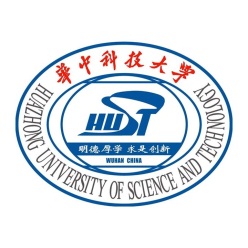 电信学院专业成绩排名证明姓名：          性别：       学号：         专业：           导师：       类别：科学硕士/专业硕士/博士  年级：            该生已修完全部□（部分□）硕士/博士研究生课程，已获     学分，加权成绩      分，在     级  信息与通信工程   专业的研究生中，成绩名列前10%。特此证明。证明人：龙军平（签字）  电子信息与通信学院研究生教务科（公章）2017年10月10日该证明仅限用于电信学院优秀博士学业奖学金的申请